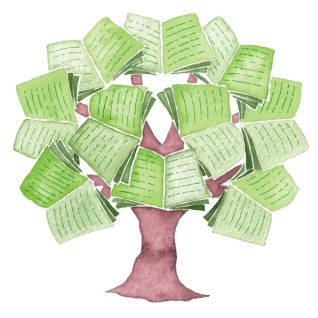 PRIAULX LIBRARY: FAMILY HISTORY RECORD REQUEST FORM		ONE RECORD ONLY WITHIN A TEN-YEAR DATE RANGEINFORMATION REQUIRED FOR YOUR SEARCHPlease provide as many details as possible*= Essential informationCategory of record* (Please tick/check the applicable option)†Civil registration of births, marriages (excl. Church of England) and deaths in Guernsey commenced in 1841.‡Civil registration of marriages (Church of England) commenced 1920.Subject’s personal information* (Please complete all sections)Additional information (If known)AUTHORISATIONRESEARCH FEESPayment will be made in advance of research.  The cheque/credit card will not be used until the research is completed.  Acknowledgment of receipt of the form and payment will be made by email with an estimate of the current waiting list.Payment can be made by Cash (in person only) or Cheque (Sterling Only), Debit Card or Credit Card (excl. AMEX). PLEASE DO NOT POST/ MAIL CASH.(Please tick or check whichever applies)The Library accepts: VISA, VISA DEBIT, MASTERCARD, SWITCH, MAESTROCard No:3-Digit Security Code: NOW SAVE YOUR DOCUMENT AND SEND IT TO THE PRIAULX LIBRARY BY EMAIL OR POSTDATA PROTECTION (Bailiwick of Guernsey) Law, 2017The Priaulx Library complies with all Data Protection requirements under current legislation.  We will destroy all Credit Card details after use and we will not share your personal details with any third party without your consent, unless legally obliged to do so.NAME:ADDRESS:POSTCODE/ZIP:EMAIL:TELEPHONE:Civil Birth Registration†BaptismCivil Marriage Registration‡Marriage record (from Church Register)Civil Death Registration†BurialDate range (ten years’ maximum)*From:To:From:To:From:To:Surname*Surname prior to marriage and/or maiden name*Forename(s)*Parish / Place of residenceReligious affiliation/denomination (e.g. Anglican, Roman Catholic, etc.Any other information (e.g. the name of a parent)One look-up at £15.00I enclose a Cheque (payable to ‘PRIAULX LIBRARY’)I will pay by Credit/Debit CardName on Card:Start Date:Expiry Date:Issue No. (For Switch/Maestro):Name/Signature:Date: